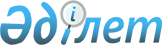 Об утверждении государственного образовательного заказа на дошкольное воспитание и обучение, размера родительской платы в дошкольных организациях Жамбылского района на 2018 годПостановление акимата Жамбылского района Северо-Казахстанской области от 26 марта 2018 года № 57. Зарегистрировано Департаментом юстиции Северо-Казахстанской области 17 апреля 2018 года № 4661
      В соответствии с подпунктом 8-1) пункта 4 статьи 6 Закона Республики Казахстан от 27 июля 2007 года "Об образовании", акимат Жамбылского района Северо-Казахстанской области ПОСТАНОВЛЯЕТ:
      1. Утвердить государственный образовательный заказ на дошкольное воспитание и обучение, размер родительской платы в дошкольных организациях Жамбылского района на 2018 год, согласно приложению к настоящему постановлению.
      2. Коммунальному государственному учреждению "Аппарат акима Жамбылского района Северо-Казахстанской области" в установленном законодательством Республики Казахстан порядке обеспечить:
      1) государственную регистрацию настоящего постановления в Департаменте юстиции Северо-Казахстанской области;
      2) в течение десяти календарных дней со дня государственной регистрации настоящего постановления, направление его копии в бумажном и электронном виде на государственном и русском языках в Северо-Казахстанский областной филиал Республиканского государственного предприятия на праве хозяйственного ведения "Республиканский центр правовой информации" Министерства юстиции Республики Казахстан для официального опубликования и включения в Эталонный контрольный банк нормативных правовых актов Республики Казахстан;
      3) размещение настоящего постановления на интернет-ресурсе акимата Жамбылского района после его официального опубликования.
      3. Ответственность за исполнением настоящего постановления возложить на коммунальное государственное учреждение "Отдел образования Жамбылского района Северо-Казахстанской области".
      4. Контроль за исполнением данного постановления возложить на курирующего заместителя акима района.
      5. Настоящее постановление вводится в действие по истечении десяти календарных дней со дня первого официального опубликования. Государственный образовательный заказ на дошкольное воспитание и обучение, размер родительской платы в дошкольных организациях Жамбылского района на 2018 год
      Продолжение таблицы 
					© 2012. РГП на ПХВ «Институт законодательства и правовой информации Республики Казахстан» Министерства юстиции Республики Казахстан
				
      Исполняющий обязанности
акима Жамбылского района
Северо-Казахстанской области 

М. Нуркенов
Приложение к постановлению акимата Жамбылского района Северо-Казахстанской области от 26 марта 2018 года № 57
№
Административно-территориальное расположение организаций дошкольного воспитания и обучения (район, город)
Количество воспитанников организаций дошкольного воспитания и обучения
Количество воспитанников организаций дошкольного воспитания и обучения
Количество воспитанников организаций дошкольного воспитания и обучения
Количество воспитанников организаций дошкольного воспитания и обучения
Количество воспитанников организаций дошкольного воспитания и обучения
№
Административно-территориальное расположение организаций дошкольного воспитания и обучения (район, город)
детский сад
мни-центр с полным днем пребывания при школе
мини-центр с неполным днем пребывания при школе
мини-центр с полным днем пребывания самостоятельный
мини-центр с неполным днем пребывания самостоятельный
1
Мини-центр при коммунальном государственном учреждении "Айымжанская общеобразовательная школа" коммунального государственного учреждения "Отдел образования Жамбылского района Северо-Казахстанской области" село Айымжан 
20
2
Мини-центр при коммунальном государственном учреждении "Буденновская общеобразовательная школа" коммунального государственного учреждения "Отдел образования Жамбылского района Северо-Казахстанской области" село Буденное
30
3
Мини-центр при коммунальном государственном учреждении "Жамбылская общеобразовательная школа" коммунального государственного учреждения "Отдел образования Жамбылского района Северо-Казахстанской области" село Жамбыл
25
4
Мини-центр при коммунальном государственном учреждении "Кайранкольская общеобразовательная школа" коммунального государственного учреждения "Отдел образования Жамбылского района Северо-Казахстанской области" село Кайранколь 
40
5
Мини-центр при коммунальном государственном учреждении "Кладбинская общеобразовательная школа" коммунального государственного учреждения "Отдел образования Жамбылского района Северо-Казахстанской области" село Кладбинка 
24
6
Мини-центр при коммунальном государственном учреждении "Майбалыкская общеобразовательная школа" коммунального государственного учреждения "Отдел образования Жамбылского района Северо-Казахстанской области" село Майбалык
25
7
Мини-центр при коммунальном государственном учреждении "Озерная общеобразовательная школа" коммунального государственного учреждения "Отдел образования Жамбылского района Северо-Казахстанской области" село Озерное
35
8
Мини-центр при коммунальном государственном учреждении "Ульговская начальная школа" коммунального государственного учреждения "Отдел образования Жамбылского района Северо-Казахстанской области" село Ульго
5
9
Мини-центр при коммунальном государственном учреждении "Айтуарская основная средняя школа" коммунального государственного учреждения "Отдел образования Жамбылского района Северо-Казахстанской области" село Айтуар
14
10
Мини-центр при коммунальном государственном учреждении "Бауманская основная средняя школа" коммунального государственного учреждения "Отдел образования Жамбылского района Северо-Казахстанской области" село Бауман
10
11
Мини-центр при коммунальном государственном учреждении "Есперлинская основная средняя школа" коммунального государственного учреждения "Отдел образования Жамбылского района Северо-Казахстанской области" аул Есперлы
20
12
Мини-центр при коммунальном государственном учреждении "Чапаевская начальная школа" коммунального государственного учреждения "Отдел образования Жамбылского района Северо-Казахстанской области" село Чапаевка
10
13
Мини-центр при коммунальном государственном учреждении "Екатериновская общеобразовательная школа" коммунального государственного учреждения "Отдел образования Жамбылского района Северо-Казахстанской области" село Екатериновка
7
14
Мини-центр при коммунальном государственном учреждении "Сабитовская основная средняя школа" коммунального государственного учреждения "Отдел образования Жамбылского района Северо-Казахстанской области" село Сабит
12
15
Мини-центр при коммунальном государственном учреждении "Суаткольская начальная школа" коммунального государственного учреждения "Отдел образования Жамбылского района Северо-Казахстанской области" село Суатколь
5
16
Мини-центр при коммунальном государственном учреждении "Узынкольская начальная школа" коммунального государственного учреждения "Отдел образования Жамбылского района Северо-Казахстанской области" село Узынколь
10
17
Мини-центр при коммунальном государственном учреждении "Макарьевская начальная школа" коммунального государственного учреждения "Отдел образования Жамбылского района Северо-Казахстанской области" село Макарьевка
9
18
Мини-центр при коммунальном государственном учреждении "Миролюбовская начальная школа" коммунального государственного учреждения "Отдел образования Жамбылского района Северо-Казахстанской области" село Миролюбово
9
19
Мини-центр при коммунальном государственном учреждении "Калиновская начальная школа" коммунального государственного учреждения "Отдел образования Жамбылского района Северо-Казахстанской области" село Калиновка
9
20
Мини-центр при коммунальном государственном учреждении "Благовещенская общеобразовательная школа-детский сад" коммунального государственного учреждения "Отдел образования Жамбылского района Северо-Казахстанской области" село Благовещенка
35
25
21
Мини-центр при коммунальном государственном учреждении "Благовещенская общеобразовательная школа" коммунального государственного учреждения "Отдел образования Жамбылского района Северо-Казахстанской области" село Благовещенка
30
22
Мини-центр при коммунальном государственном учреждении "Казанская общеобразовательная школа" коммунального государственного учреждения "Отдел образования Жамбылского района Северо-Казахстанской области" село Казанка
23
23
Мини-центр при коммунальном государственном учреждении "Троицкая общеобразовательная школа" коммунального государственного учреждения "Отдел образования Жамбылского района Северо-Казахстанской области" село Троицкое
30
24
Мини-центр при коммунальном государственном учреждении "Баянская общеобразовательная школа" коммунального государственного учреждения "Отдел образования Жамбылского района Северо-Казахстанской области" село Баян
20
25
Мини-центр при коммунальном государственном учреждении "Общеобразовательная школа имени Г. Мусрепова" коммунального государственного учреждения "Отдел образования Жамбылского района Северо-Казахстанской области" село Жанажол
16
26
Мини-центр при коммунальном государственном учреждении "Мирненская общеобразовательная школа" коммунального государственного учреждения "Отдел образования Жамбылского района Северо-Казахстанской области" село Мирное
17
27
Мини-центр при коммунальном государственном учреждении "Новорыбинская общеобразовательная школа" коммунального государственного учреждения "Отдел образования Жамбылского района Северо-Казахстанской области" село Новорыбинка
9
28
Мини-центр при коммунальном государственном учреждении "Общеобразовательная школа имени С. Муканова" коммунального государственного учреждения "Отдел образования Жамбылского района Северо-Казахстанской области" село Святодуховка
16
29
Мини-центр при коммунальном государственном учреждении "Архангельская общеобразовательная школа" коммунального государственного учреждения "Отдел образования Жамбылского района Северо-Казахстанской области" село Архангелка
15
30
Мини-центр при коммунальном государственном учреждении "Петровская основная средняя школа" коммунального государственного учреждения "Отдел образования Жамбылского района Северо-Казахстанской области" село Петровка
20
31
Мини-центр при коммунальном государственном учреждении "Украинская общеобразовательная школа" коммунального государственного учреждения "Отдел образования Жамбылского района Северо-Казахстанской области" село Украинское
28
32
Мини-центр при коммунальном государственном учреждении "Пресноредутская общеобразовательная школа" коммунального государственного учреждения "Отдел образования Жамбылского района Северо-Казахстанской области" село Пресноредуть
17
33
Мини-центр при коммунальном государственном учреждении "Железенская общеобразовательная школа" коммунального государственного учреждения "Отдел образования Жамбылского района Северо-Казахстанской области" село Железное
11
34
Государственное коммунальное казенное предприятие "Ясли-сад "Айнагуль" село Пресновка
265
№
Административно-территориальное расположение организаций дошкольного воспитания и обучения (район, город)
Размер родительской платы в дошкольных организациях образования в месяц (тенге)
Размер родительской платы в дошкольных организациях образования в месяц (тенге)
Размер родительской платы в дошкольных организациях образования в месяц (тенге)
Размер родительской платы в дошкольных организациях образования в месяц (тенге)
Размер родительской платы в дошкольных организациях образования в месяц (тенге)
№
Административно-территориальное расположение организаций дошкольного воспитания и обучения (район, город)
детский сад
мини-центр с полным днем пребывания при школе
мини-центр с неполным днем пребывания при школе
мини-центр с полным днем пребывания самостоятельный
мини-центр с неполным днем пребывания самостоятельный
1
Мини-центр при коммунальном государственном учреждении "Айымжанская общеобразовательная школа" коммунального государственного учреждения "Отдел образования Жамбылского района Северо-Казахстанской области" село Айымжан
5000
2
Мини-центр при коммунальном государственном учреждении "Буденновская общеобразовательная школа" коммунального государственного учреждения "Отдел образования Жамбылского района Северо-Казахстанской области" село Буденное
5000
3
Мини-центр при коммунальном государственном учреждении "Жамбылская общеобразовательная школа" коммунального государственного учреждения "Отдел образования Жамбылского района Северо-Казахстанской области" село Жамбыл
5250
4
Мини-центр при коммунальном государственном учреждении "Кайранкольская общеобразовательная школа" коммунального государственного учреждения "Отдел образования Жамбылского района Северо-Казахстанской области" село Кайранколь
6000
5
Мини-центр при коммунальном государственном учреждении "Кладбинская общеобразовательная школа" коммунального государственного учреждения "Отдел образования Жамбылского района Северо-Казахстанской области" село Кладбинка
5000
6
Мини-центр при коммунальном государственном учреждении "Майбалыкская общеобразовательная школа" коммунального государственного учреждения "Отдел образования Жамбылского района Северо-Казахстанской области" село Майбалык
5000
7
Мини-центр при коммунальном государственном учреждении "Озерная общеобразовательная школа" коммунального государственного учреждения "Отдел образования Жамбылского района Северо-Казахстанской области" село Озерное
5250
8
Мини-центр при коммунальном государственном учреждении "Ульговская начальная школа" коммунального государственного учреждения "Отдел образования Жамбылского района Северо-Казахстанской области" село Ульго
2000
9
Мини-центр при коммунальном государственном учреждении "Айтуарская основная средняя школа" коммунального государственного учреждения "Отдел образования Жамбылского района Северо-Казахстанской области" село Айтуар
5000
10
Мини-центр при коммунальном государственном учреждении "Бауманская основная средняя школа" коммунального государственного учреждения "Отдел образования Жамбылского района Северо-Казахстанской области" село Бауман
3000
11
Мини-центр при коммунальном государственном учреждении "Есперлинская основная средняя школа" коммунального государственного учреждения "Отдел образования Жамбылского района Северо-Казахстанской области" аул Есперлы
3500
12
Мини-центр при коммунальном государственном учреждении "Чапаевская начальная школа" коммунального государственного учреждения "Отдел образования Жамбылского района Северо-Казахстанской области" село Чапаевка
5000
13
Мини-центр при коммунальном государственном учреждении "Екатериновская общеобразовательная школа" коммунального государственного учреждения "Отдел образования Жамбылского района Северо-Казахстанской области" село Екатериновка
3000
14
Мини-центр при коммунальном государственном учреждении "Сабитовская основная средняя школа" коммунального государственного учреждения "Отдел образования Жамбылского района Северо-Казахстанской области" село Сабит
3000
15
Мини-центр при коммунальном государственном учреждении "Суаткольская начальная школа" коммунального государственного учреждения "Отдел образования Жамбылского района Северо-Казахстанской области" село Суатколь
4500
16
Мини-центр при коммунальном государственном учреждении "Узынкольская начальная школа" коммунального государственного учреждения "Отдел образования Жамбылского района Северо-Казахстанской области" село Узынколь
3000
17
Мини-центр при коммунальном государственном учреждении "Макарьевская начальная школа" коммунального государственного учреждения "Отдел образования Жамбылского района Северо-Казахстанской области" село Макарьевка
2000
18
Мини-центр при коммунальном государственном учреждении "Миролюбовская начальная школа" коммунального государственного учреждения "Отдел образования Жамбылского района Северо-Казахстанской области" село Миролюбово
2000
19
Мини-центр при коммунальном государственном учреждении "Калиновская начальная школа" коммунального государственного учреждения "Отдел образования Жамбылского района Северо-Казахстанской области" село Калиновка
2000
20
Мини-центр при коммунальном государственном учреждении "Благовещенская общеобразовательная школа-детский сад" коммунального государственного учреждения "Отдел образования Жамбылского района Северо-Казахстанской области" село Благовещенка
7000 
6000
21
Мини-центр при коммунальном государственном учреждении "Благовещенская общеобразовательная школа" коммунального государственного учреждения "Отдел образования Жамбылского района Северо-Казахстанской области" село Благовещенка
5500
22
Мини-центр при коммунальном государственном учреждении "Казанская общеобразовательная школа" коммунального государственного учреждения "Отдел образования Жамбылского района Северо-Казахстанской области" село Казанка
7000
23
Мини-центр при коммунальном государственном учреждении "Троицкая общеобразовательная школа" коммунального государственного учреждения "Отдел образования Жамбылского района Северо-Казахстанской области" село Троицкое
6000
24
Мини-центр при коммунальном государственном учреждении "Баянская общеобразовательная школа" коммунального государственного учреждения "Отдел образования Жамбылского района Северо-Казахстанской области" село Баян
5000
25
Мини-центр при коммунальном государственном учреждении "Общеобразовательная школа имени Г. Мусрепова" коммунального государственного учреждения "Отдел образования Жамбылского района Северо-Казахстанской области" село Жанажол
5000
26
Мини-центр при коммунальном государственном учреждении "Мирненская общеобразовательная школа" коммунального государственного учреждения "Отдел образования Жамбылского района Северо-Казахстанской области" село Мирное
5000
27
Мини-центр при коммунальном государственном учреждении "Новорыбинская общеобразовательная школа" коммунального государственного учреждения "Отдел образования Жамбылского района Северо-Казахстанской области" село Новорыбинка
4000
28
Мини-центр при коммунальном государственном учреждении "Общеобразовательная школа имени С. Муканова" коммунального государственного учреждения "Отдел образования Жамбылского района Северо-Казахстанской области" село Святодуховка
5000
29
Мини-центр при коммунальном государственном учреждении "Архангельская общеобразовательная школа" коммунального государственного учреждения "Отдел образования Жамбылского района Северо-Казахстанской области" село Архангелка
5500
30
Мини-центр при коммунальном государственном учреждении "Петровская основная средняя школа" коммунального государственного учреждения "Отдел образования Жамбылского района Северо-Казахстанской области" село Петровка
4000
31
Мини-центр при коммунальном государственном учреждении "Украинская общеобразовательная школа" коммунального государственного учреждения "Отдел образования Жамбылского района Северо-Казахстанской области" село Украинское
5000
32
Мини-центр при коммунальном государственном учреждении "Пресноредутская общеобразовательная школа" коммунального государственного учреждения "Отдел образования Жамбылского района Северо-Казахстанской области" село Пресноредуть
5000
33
Мини-центр при коммунальном государственном учреждении "Железенская общеобразовательная школа" коммунального государственного учреждения "Отдел образования Жамбылского района Северо-Казахстанской области" село Железное
6000
34
Государственное коммунальное казенное предприятие "Ясли-сад "Айнагуль" село Пресновка
7100 до трех лет/ 7800 после трех лет